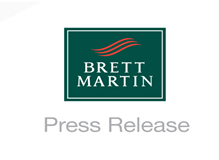 03 de fevereiro 2016BRETT MARTIN LANÇA UMA PELÍCULA ADERENTE RESISTENTEA Brett Martin introduziu uma nova Película aderente resistente (PAR) à sua gama de chapas de policarbonato planas, Marlon FS e Marlon FSX Longlife, utilizada em engenharia de ponta e em projectos de fabrico intensivo. Devido às suas elevadas propriedades protectoras mecânicas e de aderência, a película permite que as chapas resistam a um fabrico intensivo regular, reduzindo riscos e abrasões.“As nossas chapas de policarbonato são submetidas a uma diversidade de processos mecânicos agressivos antes do produto final estar concluído”, explica Duncan Smith, Director de Vendas na Brett Martin. “Como resultado, desenvolvemos a durável Película aderente resistente como uma solução que seja capaz de resistir a aplicações de impacto de alta pressão ou de alta resistência, tais como operações de corte, perfuração e fresagem.”Disponível como uma opção para as gamas Marlon FS e Marlon FSX Longlife, a Película aderente resistente encontra-se disponível nas espessuras que oscilam entre 2 e , com uma largura de , proporcionando uma diversidade de benefícios ao utilizador final.O nível de aderência da película é três vezes superior à das gamas convencionais, o que elimina o risco da película descascar durante o fabrico. Contudo, a película pode ser manualmente removida com facilidade e sem deixar quaisquer resíduos, proporcionando uma aderência suficiente para uma reaplicação quando necessário.O Sr. Smith está também entusiasmado em realçar as qualidade protectoras da PAR: “A película protectora da PAR é aplicada em ambos os lados das chapas das gamas Marlon FS e Marlon FSX Longlife, garantindo uma protecção derradeira em todos os momentos dos processos de fabrico repetitivos e rigorosos que poderão causar abrasões ou outros danos ligeiros na superfície.”A PAR não possui cola, permitindo consequentemente que as chapas de policarbonato sejam utilizadas em aplicações de flexão a quente e de termoformagem superficial. Além disso, possui um acabamento transparente, o que significa que o produto permanece visível uma vez aplicada a película.Duncan conclui: “Com a Película aderente resistente, a Brett Martin disponibiliza um produto altamente versátil para processos de fabrico intensivo e agressivos. Estamos confiantes que as suas propriedades protectoras exclusivas atrairão um interesse considerável e aguardamos com expectativa a forma como poderemos ilustrar como a película pode ser benéfica para os negócios dos nossos clientes.”Entre em contacto connosco para solicitar uma embalagem de amostra, incluindo a Marlon FS de  e  com PAR aplicada a ambos os lados da chapa ou caso esteja interessado em testar uma amostra de maiores dimensões e em constatar os atributos da nova PAR em primeira mão, estão também disponíveis amostras com 1000 x .FIMAcerca da Brett Martin:A Brett Martin, sediada no RU, emprega mais de 800 pessoas em diversos locais no RU e na Europa, e é uma empresa líder de Mercado no fabrico de produtos especializados de plástico para a construção, revestimentos de telhados, engenharia, impressão e visualização. A empresa exporta mais de 50% do seu volume de negócios de 110 milhões de libras esterlinas para mais de 70 países a nível mundial.Informações adicionais: Helen Tolino						Hayley LowryAD Communications					Gestor de Marketing, Brett MartinTel.: + 44 (0) 1372 464470        				Tel.:  +44 (0) 28 9084 9999E-mail: htolino@adcomms.co.uk				Email:  Hayleylowry@brettmartin.com